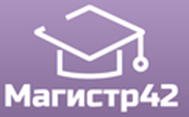 Всероссийский проект конкурсовметодических разработок уроков и внеклассных мероприятийдля педагогов и обучающихся.Публикуются списки победителей и призеров конкурса.Остальные участники получат сертификаты за участие.Рассылка наградных документов ( до 25 апреля  2022 года). Просим Вас проверять периодически папку Спам в своей почте, рекомендуем добавить наш электронный адрес в список контактов Вашей почты, чтобы письма с документами  не попадали в Спам.Приказ № 14 от 18.04.2022 г.Всероссийский конкурс«Мой педагогический опыт»Всероссийский конкурс«Педагогические инновации»№ п/пФИОРЕГИОН1Росихина Дарья ВасильевнаАрхангельская область2Кузнецов Сергей НиколаевичГ. Брянск3Пухалева Марина ВалентиновнаВологодская область4Седых Татьяна ЮрьевнаГ. Иркутск5Мельникова  Светлана  ВладимировнаИркутская область6Дыхавка Ирина ХарисовнаИркутская область7Горностаева Ольга ВладимировнаИркутская область8Трошкина Ирина ВикторовнаРеспублика Карелия9Пашковская Ирина ЭйновнаРеспублика Карелия10Демидова Евгения ПетровнаРеспублика Карелия11Дубянская Наталья ВикторовнаРеспублика Карелия12Шувалова Валентина НиколаевнаРеспублика Карелия13Пшеничная Татьяна ВладимировнаКрасноярский край14Русакова Елена ВитальевнаКурская область15Никитин Никита СергеевичМосковская область16Астафьева Наталья НиколаевнаОренбургская область17Рагозина Оксана АлександровнаСвердловская область18Галеева Халидя КаюмовнаРеспублика Татарстан№ п/пФИОРЕГИОН1Чернова Татьяна АнатольевнаГ. Архангельск2Ломоносова Людмила ВасильевнаГ. Белгород3Горностаева Ольга ВладимировнаИркутская область4Калинкина Светлана КонстантиновнаПарамонихина Елена АнатольевнаИркутская область5Пшеничная Татьяна ВладимировнаКрасноярский край6Удовиченко Ольга ВикторовнаМосковская область7Кустова Екатерина ДмитриевнаЛенинградская область8Идрисова Альбина АлександровнаРеспублика Татарстан9Шалагина Анна АлександровнаБуркина Ульяна АнатольевнаЭйрих Татьяна СергеевнаТомская область10Мальцева Влада АлександровнаЯНАО